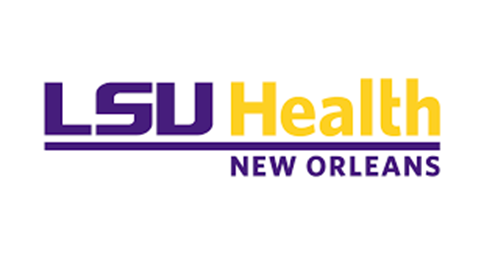 CURRICULUM VITAEName Liz Simon PeterCurrent Title: 	Associate Professor, PhysiologyBusiness Address: 1901 Perdido Street, MEB/7249, School of Medicine, Louisiana State University Health Sciences Center, New Orleans, LA 70112Business Telephone and Fax: 	504-568-3395Cell Phone:				217-377-3170Business email Address:		lsimo2@lsuhsc.eduEducation:Undergraduate: 	1991-1997: Bachelor of Veterinary Sciences and Animal Husbandry (BVSc&A.H), Kerala Agricultural University, India. Graduate/Medical  	1997-1999: Master of Veterinary Sciences (MVSc), Endocrine Physiology. Kerala Agricultural University, India. 	2001-2005: Ph.D., Endocrine Physiology. Tamilnadu Veterinary and Animal Sciences University, Chennai, India. Post-Doctoral Fellowships 	2006-2010: Endocrine Physiology/Stem Cell biology. College of Veterinary Medicine, University of Illinois at Urbana ChampaignAcademic, Professional, and Research Appointments: 2010-2013:	Assistant Professor, Department of Biomedical Sciences, College of Veterinary Medicine, Nursing and Allied Health (CVMNAH), Tuskegee University, AL.2012-2013:	Adjunct faculty (Assistant Professor), Department of Pathology, School of Medicine, University of Alabama at Birmingham, AL.2013- 2016:	Assistant Professor-Research, Department of Physiology, School of Medicine, Louisiana State University Health Sciences Center, New Orleans, LA2016-2019:	Assistant Professor, Department of Physiology, School of Medicine, Louisiana State University Health Sciences Center, New Orleans, LA2019-Present:	Associate Professor, Department of Physiology, School of Medicine, Louisiana State University Health Sciences Center, New Orleans, LAMembership in Professional Organizations: American Physiological Society- MemberResearch Society on Alcoholism - MemberAssociation of Women in Science – MemberAwards and Honors: 1991-1997: 	Merit Scholarship for 5 years of BVSc & AH based on GPA, Kerala Agricultural University.1997:	K. V. Asokan Trust Award for the best student of the BVSc & AH class of 1997. 1997-1999: 	Junior Research Fellowship, Kerala Agricultural University for Master’s Program. 1999:		Ranked first in the Master’s Program of the College of Veterinary and Animal Sciences, Kerala, India.2001-2005:	Senior Research Fellowship, Ph.D., Indian Council of Agricultural Research (ICAR), Government of India.2007-2008: 	Billie A. Field Postdoctoral Fellowship, University of Illinois at Urbana-Champaign, IL.2011-2012:	Health Disparity Research Training Program (HDRTP) Scholar coordinated by the Minority Health & Health Disparities Research Center, University of Alabama at Birmingham.2012:		Outstanding Faculty Performance Award for Research, College of Veterinary Medicine and Allied Health, Tuskegee University, Alabama.2015: 		Judy A. Spitzer, PhD, Excellence in Research and Mentoring award, Department of Physiology, LSUHSC New Orleans.2018:		Faculty Assembly Outstanding Accomplishments by a Junior Faculty Member, School of Medicine, LSUHSC New OrleansTEACHING EXPERIENCE AND RESPONSIBILITIES Curriculum Development/ImplementationMember - Curriculum development committee of the DVM program at the College of Veterinary Medicine, University of Illinois at Urbana Champaign. The committee was responsible for redesigning the basic sciences curriculum for the 1st year DVM program.Member – Committee for initiation of a graduate program “One Medicine” at Tuskegee University, 2011-2013. The program was to offer opportunities for underserved minorities to obtain a Ph.D. degree. The program blends the “one-medicine-one-health” concept and the ethical principles and approaches that are required to protect underserved communitiesFormal Course Responsibilities at LSUHSC2019-2020:	Instructor INTER 132, PHTH 7122 (Graduate students, Physician Assistants and Physical therapists) - Endocrine physiology (10 h/yr lecture), INTER121 Cell Biology Adhesion, Intracellular Junctions, and Extracellular matrix (Graduate students, 2 lectures/yr), Dental physiology- Endocrine physiology (10 lectures/yr).Undergraduate, Medical, or Graduate Students Trained: MENTORED STUDENTSDelilah Hudson, MS Mentor, Veterinary Sciences, Tuskegee University (TU). Graduated in Summer 2013.Stephen Ford, MD/PhD Co-Mentor, Department of Physiology, LSUHSC, NO. 2014 to 2017.Katherine Adler, MS, Mentor, Department of Physiology, LSUHSC, NO. 2017- 2019.Brianna Bourgeois, MD, PhD, Mentor, Department of Physiology, LSUHSC, NO. 2020-.Diego Torres, PREP Scholar, Department of Physiology, LSUHSC, NO. 2020-.Post-Doctoral Fellows-Dr. Danielle Levitt- F32 Postdoctoral fellow. 2018-PresentThesis and Dissertation Committees:Samuel Rodriguez, MS thesis committee member: 2010-2011, MS Veterinary Sciences, TU.Martha C Graham, MS thesis committee member: 2010-2012, MS Veterinary Sciences, TU.Shaniece Theodore, PhD thesis committee member, 2011-2013 Integrated Biosciences PhD program, TU. Graduated, Summer 2013John Maxi, PhD thesis committee member, LSUHSC, 2014-2017Alan Mouton, PhD thesis committee member, LSUHSC, 2014-2017Adrienne McGinn, PhD thesis committee member, LSUHSC, 2015- PresentVan Ninh, PhD thesis committee member, LSUHSC, 2015- 2019Vincent Maffei, MD PhD thesis committee member, LSUHSC, 2016- 2019Elia Hajj, PhD thesis committee member, LSUHSC, 2016- 2018Jonquil Poret, PhD thesis committee member, LSUHSC, 2019-PresentBrittany Foret, MD PhD thesis committee member, LSUHSC, 2019-PresentJames Prusak, MS dissertation committee member, LSUHSC, 2020-PresentRESEARCH AND SCHOLARSHIP Grants and Contracts:Funded 1K01AA024494-01A1 (PI- Liz Simon) 07/05/2016 – 06/30/2021          9 mo DC $778820NIH/NIAAA Role: PIAlcohol-induced myomiR dysregulation: mechanisms of impaired skeletal muscle regeneration in SIV/HIVP602P60AA009803 (Director- Molina PE) 12/24/19-11/30/24 1.2 mo DC $1,500,000NIH/NIAAA Role: Co-Investigator“Alcohol and Metabolic Dysregulation in PLWH: Mechanisms Underlying Risk for Comorbidities”The studies explore the alcohol-mediated mechanisms of metabolic dysregulation in SIV/HIV infection P60 2P60AA009803 (Director- Molina PE) 12/24/19-11/30/24	1.2 mo DC $1,500,000NIH/NIAAA Role: Co-DirectorExperimental and Analytical Core. The Core will coordinate and execute all biospecimen collection and storage and performing bioassays. The Core will also coordinate and execute experimental procedures in the alcohol/SIV preclinical model.UH2/UH3 1UH2AA026198-01 (PI Molina PE) 06/01/2017- 05/31/2022 	0.6 mo DC 1,446,260 NIH/NIAAA Role: Co-InvestigatorAlcohol & Metabolic Comorbidities in PLWHA; Evidence-Driven InterventionsThe studies explore whether a higher proportion of people living with HIV and Alcohol use disorder with subclinical fasting dysglycemia will present with impaired oral glucose tolerance and potential skeletal muscle induced mechanisms. Studies will explore whether aerobic exercise will improve glycemic control.Journal Publications: Refereed Simon L, Vijayakumaran V (2002). Assessment of bacterial load in frozen buck semen. Indian Journal of Animal Sciences 72:783-84.Simon L, Vijayakumaran V (2003). Effect of refrigeration temperature on bacterial load and quality of buck semen. The Indian Journal of Animal Reproduction 24:71-72.Simon L, Veerapandian C, Balasubramanian S, Subramanian A (2006). Somatic cell nuclear transfer in buffalos: effect of the fusion and activation protocols and embryo culture system on pre-implantation embryo development. Reproduction, Fertility and Development 18:439-45. PMID:16737637Cooke PS, Hess RA, Simon L, Schlesser HN, Carnes K, Tyagi G, Hofmann M-C, Murphy KM (2006). The transcription factor Ets-Related Molecule ERM is essential for spermatogonial stem cell maintenance and self-renewal. Animal Reproduction 3:98-107 Sridharan S, Simon L, Meling D, Cyr D, Gutstein DE, Fishman GI, Guillou F, Cooke PS (2007). Proliferation of adult Sertoli cells following conditional knockout of the gap junctional protein GJA1 (connexin 43). Biology of Reproduction 76:804-12. PMID:17229929Simon L, Ekman GC, Tyagi G, Hess RA, Murphy KM, Cooke PS (2007). Common and distinct factors regulate expression of mRNA for ETV5 and GDNF, Sertoli cell proteins essential for spermatogonial stem cell maintenance. Experimental Cell Research 313: 3090-99. PMID:17574550Schlesser HN, Simon L, Hofmann M-C, Murphy KM, Hess RA, Cooke PS (2008). Effects of Ets variant gene 5 (ERM) on testis and body growth, time course of spermatogonial stem cell loss and fertility in mice. Biology of Reproduction 78: 483-9. PMID:18032421. PMC2911230Simon L, Spiewak KA, Ekman GC, Kim J, Lydon JP, Bagchi M, Bagchi I, DeMayo FJ, Cooke PS (2009). Stromal progesterone receptors mediate induction of IHH in uterine epithelium and its downstream targets in uterine stroma. Endocrinology 150:3871-6. PMID:19372202. PMC2717869Simon L, Ekman GC, Kostereva N, Zhang Z, Hess R, Hofmann MC, Cooke PS (2009). Direct transdifferentiation of stem/progenitor spermatogonia into reproductive and non-reproductive tissues of all germ layers. Stem Cells 27:1666-75. PMID: 19544441. PMC2904909Morrow C, Tyagi G, Simon L, Carnes K, Murphy K, Cooke PS, Hofmann M-C, Hess RA (2009). Claudin 5 expression in mouse seminiferous epithelium is dependent upon the transcription factor Ets-Variant 5 and contributes to blood-testis barrier function. Biology of Reproduction 81:871-9. PMID: 19571261. PMC2770019Simon L, Hess RA, Cooke PS (2010). Spermatogonial stem cells, in vivo transdifferentiation and human regenerative medicine. Expert Opinion on Biological Therapy 10:519-30. PMID: 20146635Simon L, Ekman GC, Garcia T, Carnes K, Zhang Z, Murphy T, Murphy KM, Hess RA, Cooke PS, Hofmann MC (2010). ETV5 regulates Sertoli cell chemokines involved in mouse stem/progenitor spermatogonia maintenance. Stem Cells 28:1882-92. PMID: 20799334. PMC3109872Simon L, Avery L, Braden TD, Williams CS, Okumu L, Williams JW, Goyal HO (2011). Exposure of neonatal rats to anti-androgens induces penile mal-developments and infertility comparable to those induced by estrogens. International Journal of Andrology 35: 364-76. PMID: 22150386Nanjappa MK, Simon L, Akingbemi BT (2012). The industrial chemical Bisphenol A (BPA) interferes with proliferative activity and development of steroidogenic capacity in rat Leydig cells. Biology of Reproduction 86:1-12. PMID: 22302688. PMC3364919Okumu LA, Bruinton SA, Braden TD, Simon L, Goyal HO (2012). Estrogen-Induced Maldevelopment of the Penis Involves Down-Regulation of Myosin Heavy Chain 11 (MYH11) Expression, a Biomarker for Smooth Muscle Cell Differentiation. Biology of Reproduction 87:109. PMID: 22976277. PMC3509779Simon L, Cooke PS, Berry SE (2013) Aorta-Derived Mesoangioblasts Can Be Differentiated into Functional Uterine Epithelium, but Not Prostatic Epithelium or Epidermis, by Instructive Mesenchymes. Cells Tissues Organs 198(3):169-78. PMID: 24192012Okumu LA, Braden TD, Vail K, Simon L, Goyal HO (2013).Low Androgen-Induced Penile Mal-development Involves Altered Gene Expression for Biomarkers for Smooth Muscle Differentiation and a Key Enzyme Regulating Cavernous Smooth Muscle Cell Tone. Journal of Urology PMID: 24316094.  Napier ID, Simon L, Perry D, Cooke PS, Stocco DM, Sepehr E, Doerge DR, Kemppainen BW, Morrison EE, Akingbemi BT (2014). Testicular Development in Male Rats Is Sensitive to a Soy-Based Diet in the Neonatal Period. Biology of Reproduction Feb 27;90 (2):40. PMID 24451983Simon L, LeCapitaine N, Berner P, Stouwe CV Mussell JC, Allerton TD, Primeaux SD, Dufour J, Nelson S, Bagby GJ, Cefalu W and Molina PE (2014). Chronic binge alcohol consumption alters myogenic gene expression and reduces in vitro myogenic differentiation potential of myoblasts from rhesus macaques. American Journal of Physiology – Regulatory, Comparative and Integrative Physiology. PMID 24671243Dodd T, Simon L, LeCapitaine NJ, Mussell J, Zabaleta J, Berner P, Ford S, Dufour J, Bagby GJ, Nelson S, Molina PE (2014). Chronic binge alcohol administration accentuates pro-fibrotic and inflammatory gene expression in the skeletal muscle of simian immunodeficiency virus-infected macaques. Alcohol Clinical Experimental Research Nov; 38(11):2697-706.PMID 25421506. Molina PE, Amedee AM, Winsauer P, Nelson S, Bagby G, Simon L. (2015). Behavioral, Metabolic, and Immune Consequences of Chronic Alcohol or Cannabinoids on HIV/AIDs: Studies in the Non-Human Primate SIV Model. J Neuroimmune Pharmacology. 10(2):217-232 PMCID: PMC4470723Cooke PS, Simon L, Nanjappa MK, Medrano TI, Berry SE. (2015). Plasticity of spermatogonial stem cells. Asian J Andrology. May-Jun;17(3):355-359 PMCID: PMC4430932 Simon L, Song K, Stouwe CV, Hollenbach A, Amedee A, Mohan M, Winsauer P, Molina PE (2015). Δ9-tetrahydrocannabinol (Δ9-THC) promotes neuroimmune-modulatory microRNA profile in striatum of simian immunodeficiency virus (SIV)-infected macaques. J Neuroimmune Pharmacology 11(1):192-213 PMID: 26607731Simon L, Hollenbach AD, Zabaleta J and Molina PE (2015). Chronic binge alcohol administration dysregulates global regulatory gene networks associated with skeletal muscle wasting in simian immunodeficiency virus-infected macaques. BMC Genomics Dec 23;16(1):1097 PMCID: PMC4690320 Ford SM Jr, Simon L, Stouwe CV, Allerton T, Mercante DE, Byerley LO, Dufour JP, Bagby GJ, Nelson S, Molina PE (2016). Chronic Binge Alcohol Administration Impairs Glucose-Insulin Dynamics and Decreases Adiponectin in Asymptomatic Simian Immunodeficiency Virus-Infected Macaques. American Journal of Physiology – Regulatory, Comparative and Integrative Physiology PMID: 27605560Duplanty AA, Simon L, Molina PE. (2017). Chronic Binge Alcohol-Induced Dysregulation of Mitochondrial-Related Genes in Skeletal Muscle of Simian Immunodeficiency Virus-Infected Rhesus Macaques at End-Stage Disease. Alcohol Alcohol. 52(3): 298-304. PMID: 28069597Souza-Smith F. M, Ford S. M Jr, Simon L, Molina P. E (2017). Repeated Binge-Like Alcohol Intoxication: Depot-Specific Adipose Tissue Immuno-Metabolic Dysregulation. Shock. 48(2):243-250. PMID: 28125531Simon L, Ford SM Jr, Song K, Berner P, Vande Stouwe C, Nelson S, Bagby G. J, Molina P. E (2017). Decreased myoblast differentiation in chronic binge alcohol and antiretroviral therapy administered simian immunodeficiency virus-infected macaques: role of miR-206. American Journal of Physiology – Regulatory, Comparative and Integrative Physiology. 313 (3): R240-R250. PMID:28637658, Corresponding author.Simon L, Siggins R, Winsauer P, Brashear M, Ferguson T, Mercante D, Song K, Vande Stouwe C, Nelson S, Bagby GJ, Amedee AM, Molina PE (2017). Simian immunodeficiency virus infection increases blood ethanol concentration duration after both acute and chronic administration. AIDS Res Hum Retroviruses. PMID: 29037050Simon L, Jolley SE, Molina PE (2018). Alcoholic myopathy: Pathophysiologic mechanisms and clinical implications. Alcohol Research 38 (2): 207-217. PMID:29546271Duplanty AA, Siggins RW, Allerton T, Simon L, Molina PE. (2018). Myoblast mitochondrial respiration is decreased in chronic binge alcohol administered simian immunodeficiency virus-infected antiretroviral-treated rhesus macaques. Physiological Reports. PMCID:5835494, Corresponding author.Molina PE, Simon L, Amedee AM, Welsh DA, Ferguson TA (2018). Impact of Alcohol on HIV Disease Pathogenesis, Comorbidities and Aging: Integrating Preclinical and Clinical Findings. Alcohol Alcohol. PMID 29850892Ford SM Jr, Simon L Berner P, Cook G, Vande Stouwe C, Dufour JP, Bagby G. J, Nelson S, Molina P. E (2018). Differential contribution of chronic binge alcohol and antiretroviral therapy to metabolic dysregulation in SIV-infected male macaques. American Journal of Physiology- Endocrinology and Metabolism. PMID 30040479, Co-first author.Ferguson T. F, Rosen E, Carr R, Brashear M, Simon L, Theall K. P, Ronis M. J, Welsh D. A, Molina P. E (2019). Associations of Liver Disease with Alcohol Use among People Living with HIV and the Role of Hepatitis C: The New Orleans Alcohol Use in HIV Study. Alcohol Alcohol PMID 31812989 Levitt D.E, Adler K.A, Simon L (2019). HEMA 3 staining: A simple alternative for the assessment of myoblast differentiation. Current Protocols Stem Cell Biology. PMID: 31756292Souza-Smith F. M, Simon L, Siggins R, Molina P. E (2019). Alcohol-Induced Mesenteric Lymphatic Permeability: Link to Immunometabolic Modulation of Perilymphatic Adipose Tissue. International Journal of Molecular Sciences. PMID 31443389.Adler K.A, Molina P. E, Simon L (2019). Epigenomic mechanisms of alcohol-induced impaired differentiation of skeletal muscle stem cells; role of Class IIA histone deacetylases. Physiological Genomics. PMID 31398085.Maxi J.K, Mercante D, Foret B, Oberhelman S, Ferguson T. F, Bagby G. J, Nelson S, Amedee A. M. Edwards S, Simon L, Molina P. E (2019). Chronic Binge Alcohol-Associated Differential Brain Region Modulation of Growth Factor Signaling Pathways and Neuroinflammation in Simian Immunodeficiency Virus-Infected Male Macaques. Alcohol Alcohol PMID 31322648.Welsh D. A, Ferguson T. F, Theall K. P, Simon L, Amedee A, Siggins R. W, Nelson S, Brashear M. Mercante D, Molina P. E (2019). The New Orleans Alcohol Use in HIV Study: Launching a Translational Investigation of the Interaction of Alcohol Use with Biological and Socioenvironmental Risk Factors for Multimorbidity in People Living with HIV. Alcohol Clinical and Experimental Research. PMID 30748025.Levitt DE, Yeh AY, Prendergast MJ, Jr RGB, Adler KA, Cook G, Molina PE, Simon L (2020). Chronic Alcohol Dysregulates Skeletal Muscle Myogenic Gene Expression after Hind Limb Immobilization in Female Rats. Biomolecules. PMID:  32178412Rasineni K, Srinivasan MP, Balamurugan AN, Kaphalia BS, Wang S, Ding WX, Pandol SJ, Lugea A, Simon L, Molina PE, Gao P, Casey CA, Osna NA, Kharbanda KK. (2020). Recent Advances in Understanding the Complexity of Alcohol-Induced Pancreatic Dysfunction and Pancreatitis Development. Biomolecules. PMID: 32349207Ferguson TF, Rosen E, Carr R, Brashear M, Simon L, Theall KP, Ronis MJ, Welsh DA, Molina PE. (2020). Associations of Liver Disease with Alcohol Use among People Living with HIV and the Role of Hepatitis C: The New Orleans Alcohol Use in HIV Study. Alcohol Alcohol. PMID: 31812989Simon L, Ferguson T, Vande Stouwe C, Brashear M, Primeaux SD, Theall KP, Welsh DA, Molina PE (2020). Prevalence of Insulin Resistance in Adults Living with HIV: Implications of Alcohol Use. AIDS Res Hum Retroviruses. PMID: 32449647 Ferguson TF, Theall KP, Brashear M, Maffei V, Beauchamp A, Siggins RW, Simon L, Mercante D, Nelson S, Welsh DA, Molina PE (2020). Comprehensive Assessment of Alcohol Consumption in People Living with HIV (PLWH): The New Orleans Alcohol Use in HIV Study. Alcohol Clin Exp Res. 2020 Jun; 44(6):1261-1272. PMID: 32441814Levitt DE, Prendergast MJ, Jr RGB, Chalapati, N, Simon L, Molina PE (2020). Ethanol-Impaired Myogenic Differentiation is Associated With Decreased Myoblast Glycolytic Function. Alcohol Clinical and Experimental Research. PMID: 32945016Book Chapters: Cooke PS, Gore AC, Crews D, Simon L, Cimafranca MA (2010). Environmental endocrine disruptors and male reproductive toxicology. Comprehensive Toxicology, 2nd edition. Hoyer P and Richburg J (eds.), Elsevier Press, Oxford, England.Simon L, Hofmann MC, Cooke PS (2012). Spermatogonial stem cells – an alternate source of pluripotent stem cells for regenerative medicine. Tissue Regeneration: From Basic Biology to Clinical Application, Davies J (eds), Intech, Rijeka, Croatia.Cooke PS, Simon L, Roberts SM, Denslow ND (2013). Environmental endocrine disruptors. Handbook of Toxicological Pathology, 3rd edition. Haschek-Hock WM, Rousseaux CG, and Wallig MA (eds), Academic Press Inc.,.San Diego, CA Published Abstracts: past 5 years InternationalSimon L, Molina P. E. Skeletal muscle and adipose mechanisms contributing to metabolic dysfunction in chronic alcohol administered simian immunodeficiency virus-infected male macaques. Physiology 2016, Program of The Physiological Society and The American Physiological Society, Dublin, July, 2016 Molina PE, Simon L, Welsh D, Amedee A, Siggins R, Ferguson T, Brashear M, Primeaux S. Alcohol-SIV/HIV-ART interactions & resulting comorbidities. International Society for Biomedical Research on Alcoholism, Kyoto, Japan, 2018National Simon L,  Mercante D, Winsauer P, Amedee A, Molina PE. Simian immunodeficiency virus infection prolongs the time of increased blood alcohol concentration after acute binge alcohol administration. Program of the 39th Annual Meeting of the Research Society on Alcoholism, June 2016.Middleton J, Simon L, Maxi J, Schumacher J, Edwards S, Birke L, Molina PE. Physiological synaptic changes in the caudate nucleus of acute-alcohol administered SIV-infected macaques. Program of the 39th Annual Meeting of the Research Society on Alcoholism, June 2016.Simon L, Ray I, Song K, Molina PE. Expression of neuromuscular junction genes in simian immunodeficiency virus infection: impact of chronic binge alcohol and antiretroviral therapy. Program of Experimental Biology, April 20-22, 2017.Duplanty AA, Simon L, Molina PE. Chronic Binge Alcohol-Induced Dysregulation of Mitochondrial-Related Genes in Skeletal Muscle of Simian Immunodeficiency Virus-Infected Rhesus Macaques at End-Stage Disease.  Program of Experimental Biology, April 20-22, 2017.Ford Jr SM, Nelson S, Bagby GJ, Simon L, Molina PE. Anti-retroviral therapy increases hepatic gluconeogenic and lipogenic enzyme expression but does not alter expression of insulin signaling cascade proteins in chronic binge alcohol administered SIV-infected rhesus macaques. Program of Experimental Biology, April 20-22, 2017.Simon L. Alcohol-induced impaired skeletal muscle regeneration: role of myomiRs. Program of the 40th Annual Meeting of the Research Society on Alcoholism, June 2017.Ferguson T, Simon L, Brashear M, Mercante D, Parsons C, Theall K, Welsh D, Molina P.E. Chronic hazardous alcohol use; role in HIV-associated metabolic comorbidities. Program of the 40th Annual Meeting of the Research Society on Alcoholism, June 2017.Jolley SE, Lammi MR, Stender SR, Okpechi SC, Boulares AH, DeBoisblanc BP, Molina PE, Simon L. Exercise-induced changes in muscle-specific microRNA expression in COPD patients. Program of the Annual Meeting of the American Thoracic Society, May 19-24, 2017.Jolley SE, DeBoisblanc BP, Simon L, Molina PE, Hough CL. Relationship between pre-hospital alcohol use and presence of ICU-acquired neuromuscular dysfunction. Program of the annual meeting of the Association for Clinical and Translational Science, April 19-21, 2017. Edwards S, Yeh AY, Molina PE, Simon L. Animal model of combined alcoholic neuropathy and complex regional pain syndrome: additive effects on hyperalgesia in female rats. Program of the 41st Annual Meeting of the Research Society on Alcoholism, June 2018. Simon L, Yeh AY, Molina PE. Chronic alcohol induced increase in TGF-β1 impairs skeletal muscle recovery after disuse atrophy in rodents. Program of the 41st Annual Meeting of the Research Society on Alcoholism, June 2018. Wills TA, Middleton JW, Carzoli, KL, Simon L, Molina PE, Edwards S. Impaired novel object recognition and altered neuronal excitability in chronic binge alcohol-administered, SIV-infected female rhesus macaques. Program of the 41st Annual Meeting of the Research Society on Alcoholism, June 2018. Ferguson TF, Carr R, Ronis MJ, Simon L, Brashear MM, Siggins RW, Welsh DA, Molina PE. Increased burden of liver disease in people living with HIV: hazardous alcohol use. Program of the 41st Annual Meeting of the Research Society on Alcoholism, June 2018. Simon L, Ferguson TF, Brashear MM, Primeaux S, Mercante D, Welsh DA, Molina PE. Chronic hazardous alcohol use in people living with HIV: increased prevalence of insulin resistance. Primeaux S, Brashear M. M, Ferguson T.F, Yeh A, Levitt D, Simon L, Molina P. E.. Ferguson TF, Simon L Brashear MM, Stouwe-CV, Primeaux S, Mercante D, Theall K, Welsh DA, Molina PE. Prevalence of Insulin Resistance Risk in Adults Living with HIV: impact of alcohol use. Program of the Network of Minority Health Research Investigators (NMRI) South Regional Workshop in Nashville, TN, November 2018Poret J, Simon L, Ferguson TF, Brashear MM, Welsh DA, Molina PE “Oxidative stress correlates with alcohol consumption in people living with HIV (PLWH). Program of the Network of Minority Health Research Investigators (NMRI) South Regional Workshop in Nashville, TN, November 2018Simon L, Adler K, Molina PE. Alcohol-mediated impairment of muscle miR-206 expression in SIV-infected macaques: sex as an effect modifier. Program of 2019 Gordon research Conference: Inflammation and Cell Death: Mechanisms of Tissue Injury by Alcohol, Ventura, CA, March 2019.Simon L, Adler K, Molina PE. Circulating muscle-enriched microRNA expression correlates with myogenic gene expression in chronic alcohol administered SIV-infected macaques. Program of Experimental Biology, Orlando, FL, 2019.Simon L, Yeh AY, Adler K. A, Edwards E, Molina PE. Impaired recovery following hind limb immobilization: alcohol-mediated mechanisms. Program of the Pan-American Congress of Physiological Sciences, May 2019.Primeaux S, Brashear M. M, Ferguson T.F, Yeh A, Levitt D, Simon L, Molina P. E. Unhealthy alcohol use is associated with a higher prevalence of dysglycemia in Persons Living with HIV. Program of Experimental Biology, San Diego, 2020.Levitt D. E, Simon L, Molina P. E. Chronic alcohol impairs myoblast mitochondrial metabolic function and gene expression. Program of Experimental Biology, San Diego, 2020.Simon L Levitt D, Ferguson T.F, Lin H, Brashear M. M, Primeaux S, Welsh D. A, Molina P. E. Factors influencing metabolic homeostasis in persons living with HIV: implications of alcohol use. Program of the 43rd Annual Meeting of the Research Society on Alcoholism, June 2020. Molina P. E, Simon L, Levitt D. E, Catinis A, Amedee A, Siggins R. W. Alcohol-associated metabolic homeostasis; role in enhances viral pathogenesis.  Program of the 43rd Annual Meeting of the Research Society on Alcoholism, June 2020.Levitt D. E, Adler K. A, Simon L, Molina P. E. Mitochondrial dysfunction: key role in myopathy associated with unhealthy alcohol use. Program of the 43rd Annual Meeting of the Research Society on Alcoholism, June 2020.Poret J, Simon L, Molina P. E. Chronic binge alcohol and gonadal hormone loss mediate adipose tissue metabolic maladaptations. Program of the 43rd Annual Meeting of the Research Society on Alcoholism, June 2020.Research Review Committee: Alcohol and Drug Abuse Center of Excellence, LSUHSC, pilot grant reviewer, 2014SOM Internal Grant Review, 2016 – Adhoc reviewerLouisiana Biomedical Collaborative Research (LBCR) Reviewer, 2018Scientific Presentations: NationalSimon L. Mechanisms underlying decreased regeneration potential - Alcohol as an accelerator of chronological age. Program of Experimental Biology 2016, Presidential symposium.Simon L. Metabolic Comorbidities of Alcohol and SIV/HIV. Program of Experimental Biology 2018, AFMR symposium on Bench to Bedside Approaches to Human Disease.Simon L. Impact of impaired stem cell differentiation on alcohol-induced muscle wasting. Program of Experimental Biology 2018. Symposium on “Mechanisms underlying skeletal muscle adaptation in health and disease”Simon L., Alcohol mediated impaired recovery following muscle disuse atrophy -influence of sex. in Symposium on Sex-dependent alcohol associated comorbidities. Program of the 41st Research Society on Alcoholism 2018. Chair of symposiumSimon L. Chronic alcohol and HIV contributes to metabolic dysregulation: impact of impaired insulin secretion. Program of the 42nd Research Society on Alcoholism 2019. LocalSimon L. Epigenomic mechanisms of alcohol-induced impaired muscle regeneration. Genetics Seminar Series, 2018, LSUHSC-NOSimon L. Epigenomic mechanisms of alcohol-mediated impaired muscle function. Pharmacology Seminar Series, Tulane School of Medicine, New Orleans, September, 2019.Editorial Posts and Activities:Associate editor- Biomedicine & Pharmacotherapy Editorial Board- Physiological GenomicsReviewer- Alcohol, Alcohol Clinical Experimental Research, Alcohol and alcoholism, Life Sciences, Physiological GenomicsSERVICE ACTIVITIESUniversity/Institutional Service:	Departmental committees: Faculty Search Committee, 2018-2020Wellness Committee, 2018-PresentGraduate Student Committee, 2019-PresentSchool committees: Committee on Women’s Affairs (2014-Present)Mentoring committee of IDP Master’s students (2018-Present) Association of Women in Science (2014-Present), Secretary of AWIS LSUHSC Chapter, 2020National serviceProfessional society committees: Animal Care and Experimentation (ACE) Committee, American Physiological Society 2017-2019. Address issues impacting research and teaching involving animals. Awards Committee, American Physiological Society 2021-2023Administrative Responsibilities: 	LSUHSC: 2015, 2016, 2017 Graduate school research day- judgeCommunity Service Activities: New Orleans Science Fair, Judge – 2016, 2017, 2018American Physiological Society PhUN event- Lusher High School, New Orleans, 2017 and 2018